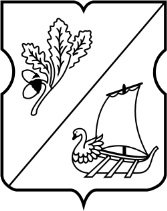 СОВЕТ ДЕПУТАТОВ муниципального округа Старое Крюково РЕШЕНИЕ16 сентября 2014 года № 10/07Об утверждении графика приема населения депутатами Совета депутатов муниципального округа Старое Крюково на 4 – ый квартал 2014 годаВ соответствии  со статьёй 2 Регламента Совета депутатов муниципального округа Старое Крюково Совет депутатов муниципального округа Старое Крюково решил:1.Утвердить график приема населения депутатами Совета депутатов муниципального округа  Старое Крюково на 4– ый квартал 2014года  (приложение).2. Опубликовать настоящее решение в газете «Старое Крюково» и разместить на официальном сайте муниципального округа Старое Крюково.3 Контроль за выполнением настоящего решения возложить на главу муниципального округа Старое Крюково Суздальцеву И.В. Глава муниципального округаСтарое Крюково						          И.В.Суздальцева   Приложение  к решению Совета депутатов муниципального округа Старое Крюково от 16.09.2014г. № 10/07Графикприема населения депутатами  Совета депутатов муниципального округа  Старое Крюково Прием населения проводится с 16 00 до 18 00   Справки и запись по телефону: 499-710-44-44 Графикприема населения депутатами Совета депутатов муниципального округа  Старое Крюково октябрь 2014 годПрием населения проводится с 16 00 до 18 00   Справки и запись по телефону: 499-710-44-44ОКТЯБРЬ, НОЯБРЬ, ДЕКАБРЬ 2014г.Избирательный  округФамилия, имя, отчество депутатаДата приемаАдрес приема населения№ 1 801, 807, 808, 856, 802, 803, ул.Солнечная д.6, д,6 А, 810, 811, 812, 813, 814, 815ГорбачеваИрина Михайловна02.10; 06.11; 04.12г.Зеленоград, корп. 828; Совет депутатов МО Старое Крюково № 1 801, 807, 808, 856, 802, 803, ул.Солнечная д.6, д,6 А, 810, 811, 812, 813, 814, 815КулакСветлана АнатольевнаКаждый понедельник с 13-17г. Зеленоград , корп. 816, ГБОУ «Гимназия 1528», корп. 816№ 1 801, 807, 808, 856, 802, 803, ул.Солнечная д.6, д,6 А, 810, 811, 812, 813, 814, 815КулинНиколай АлександровичПервый вторник С 14.00 до 19.00г. Зеленоград, корп. 907, ГБУ «Спортивная школа № 112»№ 2 929, 930, 830, 831, 832; 820. 826, 828, 854; 824, 828А, 828Б, 833, 834А, 834Б, 834В, 837 ,839, 840, 841, 842 ЗуеваТамара Энесовна30.10;27.11;25. 12г.Зеленоград, корп. 828; Совет депутатов МО Старое Крюково № 2 929, 930, 830, 831, 832; 820. 826, 828, 854; 824, 828А, 828Б, 833, 834А, 834Б, 834В, 837 ,839, 840, 841, 842 КисловскаяИрина Петровна09.10;13.11; 11.12г.Зеленоград,  корп. 832   ГБУК  «Творческий Лицей"№ 2 929, 930, 830, 831, 832; 820. 826, 828, 854; 824, 828А, 828Б, 833, 834А, 834Б, 834В, 837 ,839, 840, 841, 842 ЧерненкоЕлена Аскольдовна16.10; 20.11; 18.12г. Зеленоград , корп. 826, ГБУ ТЦСО Зеленоградский филиал «Солнечный»№ 3 901,902А,904; 914, 915, 919; - 905, 906, 918; 902, 903ПавловаЗинаида Ивановна23.1020.11; 18.12г. Зеленоград, корп. 828; Совет депутатов МО Старое Крюково № 3 901,902А,904; 914, 915, 919; - 905, 906, 918; 902, 903СуздальцеваИрина ВикторовнаКаждый понедельник с 13.00 -17.00г. Зеленоград, корп. 828; Совет депутатов МО Старое Крюково № 3 901,902А,904; 914, 915, 919; - 905, 906, 918; 902, 903УдаловВячеслав Владимирович09.10; 13.11; 11.12г. Зеленоград, корп. 907, ГБУ «Спортивная школа № 112»№ 4 908,909,913,927,921, 922, 923, 926, 924, 925, 931, 933; 916, 917, 920,ул. Калинина,26стр. А, 3А, 28, 30, 37стр. 2А,39;Панфиловский пр-т,40, 46; ул. Рабочая,25. 29, 31стр.1А; ул. Щербакова, 31, 33. 33А, 33Б, 39. 39А, 40, 43, 46, 50  КопейкинЮрий Константинович02.10; 06.11;04.12г. Зеленоград, корп. 855, ГБОУ СПО технологический техникум №49№ 4 908,909,913,927,921, 922, 923, 926, 924, 925, 931, 933; 916, 917, 920,ул. Калинина,26стр. А, 3А, 28, 30, 37стр. 2А,39;Панфиловский пр-т,40, 46; ул. Рабочая,25. 29, 31стр.1А; ул. Щербакова, 31, 33. 33А, 33Б, 39. 39А, 40, 43, 46, 50  МорозовИгорь Владимирович30.10; 27.11; 25.12г. Зеленоград, корп. 828; Совет депутатов МО Старое Крюково № 4 908,909,913,927,921, 922, 923, 926, 924, 925, 931, 933; 916, 917, 920,ул. Калинина,26стр. А, 3А, 28, 30, 37стр. 2А,39;Панфиловский пр-т,40, 46; ул. Рабочая,25. 29, 31стр.1А; ул. Щербакова, 31, 33. 33А, 33Б, 39. 39А, 40, 43, 46, 50  ТрутневНиколай Филлипович16.10; 20.11;18.12г. Зеленоград, корп. 828; Совет депутатов МО Старое Крюково Избирательный  округФамилия, имя, отчество депутатаДата приемаАдрес приема населения№ 1 801, 807, 808, 856, 802, 803, ул.Солнечная д.6, д,6 А, 810, 811, 812, 813, 814, 815Горбачева Ирина Михайловна02 г. Зеленоград, к.828;Совет депутатовСтарое Крюково№ 1 801, 807, 808, 856, 802, 803, ул.Солнечная д.6, д,6 А, 810, 811, 812, 813, 814, 815Кулак Светлана АнатольевнаКаждый понедельник с 13-17ГБОУ  «Гимназия № 1528», корп. 816№ 1 801, 807, 808, 856, 802, 803, ул.Солнечная д.6, д,6 А, 810, 811, 812, 813, 814, 815Кулин Николай АлександровичПервый вторник с 14.00 до 17.00ГБУ «Спортивная школа № 112» корп. 907 № 2 929, 930, 830, 831, 832; 820. 826, 828, 854; 824, 828А, 828Б, 833, 834А, 834Б, 834В, 837 ,839, 840, 841, 842 Зуева Тамара Энесовна30г. Зеленоград, к.828;Совет депутатовСтарое Крюково№ 2 929, 930, 830, 831, 832; 820. 826, 828, 854; 824, 828А, 828Б, 833, 834А, 834Б, 834В, 837 ,839, 840, 841, 842 Кисловская Ирина Петровна09г.Зеленоград, к. 832 ГУК «Творческий лицей» № 2 929, 930, 830, 831, 832; 820. 826, 828, 854; 824, 828А, 828Б, 833, 834А, 834Б, 834В, 837 ,839, 840, 841, 842 Черненко Елена Аскольдовна16ГБУ ТЦСО Зеленоградский филиал «Солнечный»,корп. 826№ 3 901,902А,904; 914, 915, 919; - 905, 906, 918; 902, 903Павлова Зинаида Ивановна23 г. Зеленоград, к. 828 г. Совет депутатов Старое Крюково № 3 901,902А,904; 914, 915, 919; - 905, 906, 918; 902, 903Суздальцева Ирина ВикторовнаКаждый понедельник с 13.00 -17.00г. Зеленоград, к. 828 Совет депутатов Старое Крюково № 3 901,902А,904; 914, 915, 919; - 905, 906, 918; 902, 903Удалов Вячеслав Владимирович09ГБУ «Спортивная школа№ 112» корп. 907№ 4908,909,913,927,921, 922, 923, 926, 924, 925, 931, 933; 916, 917, 920,ул. Калинина,26стр. А, 3А, 28, 30, 37стр. 2А,39;Панфиловский пр-т,40, 46; ул. Рабочая,25. 29, 31стр.1А; ул. Щербакова, 31, 33. 33А, 33Б, 39. 39А, 40, 43, 46, 50  Копейкин Юрий Константинович02г. Зеленоград, корп. 855, ГБОУ СПО технологический техникум №49№ 4908,909,913,927,921, 922, 923, 926, 924, 925, 931, 933; 916, 917, 920,ул. Калинина,26стр. А, 3А, 28, 30, 37стр. 2А,39;Панфиловский пр-т,40, 46; ул. Рабочая,25. 29, 31стр.1А; ул. Щербакова, 31, 33. 33А, 33Б, 39. 39А, 40, 43, 46, 50   Морозов Игорь Владимирович30г. Зеленоград, к 828; Совет депутатов Старое Крюково № 4908,909,913,927,921, 922, 923, 926, 924, 925, 931, 933; 916, 917, 920,ул. Калинина,26стр. А, 3А, 28, 30, 37стр. 2А,39;Панфиловский пр-т,40, 46; ул. Рабочая,25. 29, 31стр.1А; ул. Щербакова, 31, 33. 33А, 33Б, 39. 39А, 40, 43, 46, 50   Трутнев Николай Филлипович16г. Зеленоград, к 828; Совет депутатов Старое Крюково 